First Name of Application CV No 1625538Whatsapp Mobile: +971504753686 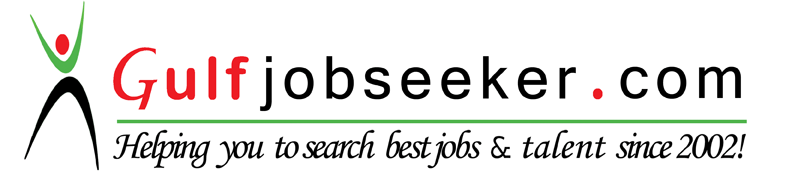 To get contact details of this candidate Purchase our CV Database Access on this link.http://www.gulfjobseeker.com/employer/services/buycvdatabase.phpSUMMARY OF QUALIFICATIONLanguages: English –Excellent, Hindi – Excellent, Urdu.Enthusiastic, Cooperative and detail oriented Good knowledge of office administration and organization Excellent communication skillsEDUCATIONSecondary Education                                                                         Senior Secondary						Post-Graduation in Library & Information ScienceFrom Annamlai University                                                                 Post Graduate from Delhi University.		         	WORK EXPERIENCE4 years’ experience computer operator in Govt. School. Contract Bassis.currently working as  Admin. in Redhat safety training institute .(UAE)ADDITIONAL SKILLS & PERSONALHighly trainable, fast learnerVery good interpreting skills PC: MS Office, Internet Explorer, MS Outlook Responsible, patient 